                                           (สำเนาคู่ฉบับ)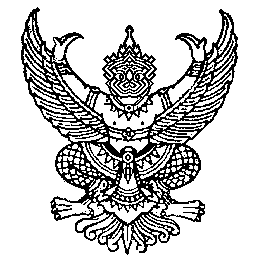 ประกาศเทศบาลตำบลมะกอกเหนือเรื่อง   ผลการสอบราคาจ้างโครงการปรับปรุงศูนย์ป้องกันและบรรเทาสาธารณภัย                       --------------------------------------------ตามประกาศเทศบาลตำบลมะกอกเหนือ  เรื่อง  สอบราคาจ้างโครงการปรับปรุงศูนย์-ป้องกันและบรรเทาสาธารณภัยเทศบาลตำบลมะกอกเหนือ  รายละเอียดตามแบบแปลนเทศบาลตำบล  มะกอกเหนือ  โดยกำหนดยื่นเอกสารเสนอราคา  ระหว่างวันที่  24  กุมภาพันธ์  2560  ถึงวันที่  17  มีนาคม  2560  และเปิดซองสอบราคาในวันที่  13  มีนาคม  2560  ตั้งแต่เวลา  10.00  น.  เป็นต้นไป  ณ  ศูนย์รวบรวมข้อมูลข่าวสารการซื้อหรือการจ้างอำเภอควนขนุน  นั้น		เทศบาลตำบลมะกอกเหนือ  โดยคณะกรรมการฯ  ได้พิจารณารายละเอียดของผู้เสนอราคาทั้ง  3  รายแล้ว  ผลปรากฏว่า หจก.  ป.พัทลุงการโยธา  เสนอราคาต่ำสุดคือ 642,000.-บาท     (หกแสนสี่หมื่นสองพันบาทถ้วน)  ประกาศ  ณ   วันที่  13  มีนาคม  พ.ศ. 2560(นายรนชัย  ตั้งพูนผลวิวัฒน์)นายกเทศมนตรีตำบลมะกอกเหนือ